Szymek przedstawia: gimnastyka buzi i języka dla głosek sz, ż, cz, dż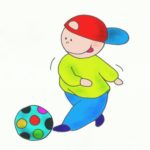 dotykamy palcem lub łyżeczką podniebienia tuż za górnymi zębami, nazywając je „zaczarowanym miejscem”, „parkingiem”, w którym język (krasnoludek, samochód) powinien przebywać, gdy mamy zamkniętą buzię;wysuwanie szerokiego języka na zewnątrz jamy ustnej;żucie brzegów języka zębami trzonowymi (żeby rozciągnąć całą jego powierzchnię);masaż języka – wysuwanie i cofanie języka przez lekko zwarte zęby;unoszenie języka na górną wargę (język wąski, wydłużony, zęby widoczne);unoszenie języka za górne zęby (język wąski);cofanie języka za wałek dziąsłowy;kierowanie języka w kąciki ust (zęby widoczne);klaskanie językiem – naśladowanie odgłosu konia uderzającego kopytami o bruk;„liczenie ząbków” – dotykanie czubkiem języka górnych zębów po wewnętrznej stronie, podczas szerokiego otwierania jamy ustnej;„mycie zębów” – oblizywanie językiem górnych zębów po wewnętrznej stronie przy zamkniętych, a następnie otwartych ustach;„zaczarowany język” – przytrzymanie przez kilka sekund czubka języka na podniebieniu przy szeroko otwartych ustach;„krasnoludek zagląda do gardła” – cofanie języka w głąb jamy ustnej, zaczynając od górnych zębów, a kończąc na podniebieniu miękkim;zlizywanie czubkiem języka z podniebienia, np. kawałka czekolady lub gumy rozpuszczalnej, kremu czekoladowego, mleka w proszku (przy szeroko otwartych ustach);ssanie czubkiem języka na podniebieniu małego pudrowego cukierka, opłatka lub naśladowanie ssania pożywienia;przytrzymywanie czubkiem języka przy podniebieniu rodzynek, pastylek pudrowych, cukierków z wgłębieniem w środku;„język malarzem” – język to pędzel, którego czubkiem dzieci mają naśladować malowanie różnych wzorów (kropek, kółek, linii, kwadratów, trójkątów). Moczenie „pędzla” w farbie oznacza dotykanie czubkiem języka wałka dziąsłowego. Płukanie „pędzla” to oblizywanie językiem dolnych dziąseł od wewnętrznej strony;„karuzela” – włóż język między wargi a dziąsła i zakręć nim raz w prawą, raz w lewą stronę;„słoń” – dosięgnij językiem (jak słoń trąbą) do ostatniego zęba na górze i na dole, z prawej i lewej strony;„wahadełko” – kierowanie czubka języka w kąciki ust;„młotek” – wbijamy gwoździe w ścianę. Spróbuj zamienić język w młotek i uderzaj o dziąsła tuż za górnymi zębami, naśladując wbijanie gwoździa;wysuwamy język na brodę, zwijamy w „łyżeczkę” i chowamy do buzi;„schodki” – czubek języka dotyka górnych jedynek, górnej wargi, a następnie nosa (buzia otwarta);